STAGE 2 NUTRITION ASSESSMENT TYPE 1: Investigations FolioCore Topic 1: Energy Content of Macronutrients Purpose:This task provides you with the opportunity to work safely and collaboratively in a completion type practical in which you are provided with the method to investigate whether or not the energy released by burning food samples matches the energy data provided by nutrition panels.Description of Assessment:  IntroductionBy burning pieces of food, the chemical energy stored in molecular bonds is released as heat and light. The heat can be measured in units called kilojoules. The more kilojoules a food contains, the more heat is given off when burned. Foods high in kilojoules will release large amounts of energy. One gram of a protein will release fewer kilojoules than one gram of fat.Part A The formative part of this practical must be completed before beginning Part B.  It provides opportunity to practise skills such as:setting up apparatussecuring food to spikelighting foodrecording temperature changeassessing when food is extinguishedcalculating energy released recognising random and systematic errorsevaluating the results and success of the practical.Part Ba.	Write your own investigation prediction indicating what you expect to discover about the amounts of energy that will be released from cheese and bacon balls compared with the amount of energy released by microwave popcorn when you have completed the practical.  Your experience in the formative practical may assist you in this.b.	Work in small groups and, using the method provided, complete the investigation using the method provided and record results from the investigation. Share your results with the other groups in the class.Part CPrepare an individual report on the practical investigation in which you:identify the prediction you prepared before starting Part Battach the materials and method providedcomplete the tables of results attached, with raw data included in the appendicesanalyse and evaluate the data and procedures and include a discussion of possible errors, the reliability of the data, and with suggestions for improvementformulate a conclusionreview safety and collaborative practices.Assessment Conditions:You work in a small group for Part A and Part B (the groups do not have to be the same for each part).You need to prepare an individual report (Part C) which follows the guidelines provided at the end of the data section. The report is due one week after the completion of the practical, you are able to submit one draft to the teacher for feedback during this time.Information for PART BTable 1: Energy and Macronutrient Content of Popcorn and Cheese and Bacon BallsUsing the information contained in Table 1 write a suitable investigation prediction below:Investigation Prediction:		IntroductionEnergy content is an important property of food. The energy your body needs for physical activities and thinking comes from the food you eat. Energy content is the amount of heat produced by the burning of 1 gram of a substance, and is measured in joules per gram (J/g).You can determine energy content by burning a portion of food and capturing the heat released to a known mass of water in a calorimeter. If you measure the initial and final temperatures, the energy released can be calculated using the equation:Q  =  m  x  T x  CpWhere:Q = heat energy absorbed (in J),m = mass (in g),T = change in temperature (in °C),Cp= specific heat capacity (4.185 J/g°C for water).Note:	Dividing the resulting energy value by grams of food burned gives the energy content (in J/g).Equipment and Materials List: thermometer retort stand clamps (x1) burette clamp (to hold needle) electronic scales measuring cylinder (100 mL) cardboard lid calorimeter (metal can) popcorn (x6 )cheese and bacon balls (x6 )alfoil matches mounted needle.CAUTION: Do not eat or drink in the laboratory.Procedure: (work in pairs or maximum of three).1.	Obtain and wear goggles/aprons.2.	Place 2 popcorn (or 2 cheese balls) on a mounted needle.3.	Find and record the initial mass of the popcorn, alfoil and mounted needle in grams using the electronic scales. 4.	Set up the apparatus as shown in the diagram. 5.	The top of the food sample
should be approximately 2 cm below the bottom
of the calorimeter.6.	Place about 50.0 mL of cold water into the calorimeter.7.	Record the initial temperature of the water.8.	Light the food sample directly under the center of the calorimeter using matches (it may take 2 matches). 
CAUTION: Keep hair and clothing away from open flame.9.	Allow the water to be heated until the food sample stops burning. Keep stirring the water until the temperature stops rising. The thermometer should not touch the bottom of the calorimeter.
Record this final temperature.10.	Determine the final mass of the food residue, alfoil and mounted needle in grams using the electronic scales. 11.	 and dry the calorimeter (ie remove any soot etc). CAUTION: The calorimeter could be hot and the remains of the burnt food are extremely hot. Place remains of burnt biscuit in cold water container.12.	Repeat the procedure for the second and third sample of food. Note: Use a new 50.0 mL portion of cold water for each sample.13.	Repeat Steps 1-12 for the cheese balls14.	When you are done, place burned food, used matches, and partly-burned matches in the container supplied by the teacher and clean up the work bench.Results:Table 2: Raw Data: Combustion of Popcorn and Cheese Balls.Processing the Data1.	Calculate the mass of the food sample combusted. See Table 2 values.2.	Calculate change in water temperature (T) for each sample, by subtracting the initial temperature from the final temperature (T = tfinal – tinitial).3.	Use the formula below to convert your raw data into kJ / 100g of food combusted.Energy per 100 g  =     =                kJ per100 g food combusted where:
m = mass of the water heated (in g),
T = change in temperature (in °C),
Cp = specific heat capacity (4.185 J/g°C for water).4.	Record your results below:Table 3:  Processed Data / Group	Table 4:  Class data – Mean  / GroupPart C (Summative Assessment – Individual work)Submit practical write up in the following format:a.	Investigation prediction b.	Materials – attach the list providedc.	Method – attach the method providedd.	Submit tables of results using appropriate conventions (Raw data as an appendix – teacher signature required).e.	Discussion of results including:data analysisstrengths and weaknessesreliability of the practical, including identifying random and systematic errorssuggested improvementsDraw a conclusion and formulate logical explanations regarding your results.Write a brief comment about how effectively your group worked together and relevant aspects of safety.Performance Standards for Stage 2 NutritionLearning RequirementsAssessment Design CriteriaCapabilitiesIdentify and formulate questions, hypotheses, and purposes that guide nutrition investigations and their designDesign, safely conduct, and evaluate investigations, and apply knowledge and problem-solving skills to individual and collaborative practical tasksSelect and use evidence to analyse, compare, and evaluate strategies for the prevention and management of disorders related to diet and lifestyle, and to make recommendations for promoting good healthCommunicate knowledge and understanding of nutrition using the terms and conventions of the language of nutrition to suit particular purposes and contextsCritically evaluate and apply knowledge and understanding of nutrition to identify and explain decisions based on ethical, personal, social, environmental, and/or economic factors that influence the diet and lifestyle choices of individuals and communitiesDemonstrate knowledge and understanding of, and respect for, varying cultural influences on diet and lifestyle decisions.InvestigationThe specific features are as follows:I1 Design of nutrition investigations.I2 Selection and acknowledgment of information about nutrition and issues in nutrition from different sources.I3 Manipulation of apparatus, equipment, and technological tools to implement safe and ethical investigation procedures. I4 The obtaining, recording, and display of findings of investigations using appropriate conventions and formats.Analysis and EvaluationThe specific features are as follows:AE1 Analysis of data and concepts and their connections, to formulate conclusions and make relevant predictions.AE2 Evaluation of procedures, with suggestions for improvements.ApplicationThe specific features are as follows:A1 Application of nutrition concepts and evidence from investigations to solve problems and to promote good health in new and familiar contexts.A2 Use of appropriate nutrition terms and conventions. A3 Demonstration of skills in individual and collaborative work.Knowledge and UnderstandingThe specific features are as follows:KU1 Demonstration of knowledge and understanding of nutrition concepts. KU2 Use of knowledge of nutrition to understand and explain issues related to diet, lifestyle, culture, and health.KU3 Communication of knowledge and understanding of nutrition in different contexts, using different formats.CommunicationCitizenshipPersonal DevelopmentWorkLearningAll Nutrient Values are per 100g Edible Portion (EP)All Nutrient Values are per 100g Edible Portion (EP)All Nutrient Values are per 100g Edible Portion (EP)All Nutrient Values are per 100g Edible Portion (EP)All Nutrient Values are per 100g Edible Portion (EP)All Nutrient Values are per 100g Edible Portion (EP)All Nutrient Values are per 100g Edible Portion (EP)Food 
ItemEnergy
(kJ)Protein
(g)Fat (total)
(g)Fat
(saturated) (g)Carbohydrate (g)Sugars
(g)Sodium (mg)Microwave Popcorn19209.024.88.041.93.51300Cheese & Bacon balls23106.033.716.854.93.2966Food CombustedMicrowave PopcornMicrowave PopcornMicrowave PopcornCheese / Bacon BallsCheese / Bacon BallsCheese / Bacon BallsTrial123123Mass of food, alfoil & mounted needle (initial) (g)Mass of food, alfoil & mounted needle (final) (g) Mass of Food combusted (g)Mass of water (g) [m]Initial water temperature (°C) tinitialFinal water temperature (°C) tfinalTemperature Change (°C) [T]Food 1 : PopcornFood 1 : PopcornStudent GroupMean Energy100g (kJ)Mean Energy100g (kJ)Student GroupEnergy released
per 100g (kJ)Student GroupPopcornCh / Bacon BallsStudent GroupEnergy released
per 100g (kJ)1Trial 12Trial 23Trial 34Total5Mean678910Food 2 : Cheese and Bacon BallsFood 2 : Cheese and Bacon Balls11Student GroupEnergy released
per 100g (kJ)12Student GroupEnergy released
per 100g (kJ)13Trial 114Trial 215Trial 316Total17MeanClass MeanInvestigationAnalysis and EvaluationApplicationKnowledge and UnderstandingADesigns logical, coherent, and detailed nutrition investigations.Critically and logically selects and consistently and appropriately acknowledges information about nutrition and issues in nutrition from a range of sources.Manipulates apparatus, equipment, and technological tools carefully and highly effectively to implement well-organised safe and ethical investigation procedures.Obtains, records, and displays findings of investigations using appropriate conventions and formats accurately and highly effectively.Critically and systematically analyses data and their connections with concepts, to formulate logical and perceptive conclusions and make relevant predictions.Logically evaluates procedures and suggests a range of appropriate improvements.Applies nutrition concepts and evidence from investigations to suggest solutions to complex problems and to promote good health in new and familiar contexts.Uses appropriate nutrition terms and conventions highly effectively.Demonstrates initiative in applying constructive and focused individual and collaborative work skills.Consistently demonstrates a deep and broad knowledge and understanding of a range of nutrition concepts.Uses knowledge of nutrition perceptively and logically to understand and explain issues related to diet, lifestyle, culture, and health.Uses a variety of formats to communicate knowledge and understanding of nutrition in different contexts coherently and highly effectively.BDesigns well-considered and clear nutrition investigations.Logically selects and appropriately acknowledges information about nutrition and issues in nutrition from different sources.Manipulates apparatus, equipment, and technological tools carefully and mostly effectively to implement organised safe and ethical investigation procedures.Obtains, records, and displays findings of investigations using appropriate conventions and formats mostly accurately and effectively.Analyses data and their connections with concepts, to formulate generally appropriate conclusions and make simple predictions, with some relevance.Evaluates procedures and suggests some appropriate improvements. Applies nutrition concepts and evidence from investigations to suggest solutions to problems and to promote good health in new and familiar contexts.Uses appropriate nutrition terms and conventions effectively.Applies mostly constructive and focused individual and collaborative work skills.Demonstrates some depth and breadth of knowledge and understanding of a range of nutrition concepts. Uses knowledge of nutrition logically to understand and explain issues related to diet, lifestyle, culture, and health.Uses a variety of formats to communicate knowledge and understanding of nutrition in different contexts coherently and effectively.CDesigns considered and generally clear nutrition investigations.Selects with some focus, and mostly appropriately acknowledges, information about nutrition and issues in nutrition.Manipulates apparatus, equipment, and technological tools generally carefully and effectively to implement safe and ethical investigation procedures.Obtains, records, and displays findings of investigations using generally appropriate conventions and formats with some errors but generally accurately and effectively.Analyses data and their connections with concepts, to formulate generally appropriate conclusions and make simple predictions, with some relevance.Evaluates some procedures in nutrition and suggests some improvements that are generally appropriate. Applies nutrition concepts and evidence from investigations to suggest some solutions to basic problems and to promote good health in new or familiar contexts.Uses generally appropriate nutrition terms and conventions with some general effectiveness. Applies generally constructive individual and collaborative work skills.Demonstrates knowledge and understanding of a general range of nutrition concepts. Uses knowledge of nutrition with some logic to understand and explain one or more issues related to diet, lifestyle, culture, and health.Uses different formats to communicate knowledge and understanding of nutrition in different contexts with some general effectiveness.DPrepares the outline of a nutrition investigation.Selects and may partly acknowledge one or more sources of information about nutrition or an issue in nutrition.Uses apparatus, equipment, and technological tools with inconsistent care and effectiveness and attempts to implement safe and ethical investigation procedures.Obtains, records, and displays findings of investigations using conventions and formats inconsistently, with occasional accuracy and effectiveness.Describes basic connections between some data and concepts, and attempts to formulate a conclusion and make a simple prediction that may be relevantFor some procedures, identifies improvements that may be made.Applies some evidence to describe some basic problems and identify one or more simple solutions, or to promote good health, in familiar contexts.Attempts to use some nutrition terms and conventions that may be appropriate. Attempts individual work inconsistently, and contributes superficially to aspects of collaborative work.Demonstrates some basic knowledge and partial understanding of nutrition concepts. Identifies and explains some nutrition information that is relevant to one or more issues related to diet, lifestyle, culture, and health.Communicates basic information about nutrition to others, using one or more formats.EIdentifies a simple procedure for a nutrition investigation.Identifies a source of information about nutrition or an issue in nutrition.Attempts to use apparatus, equipment, and technological tools with limited effectiveness or attention to safe or ethical investigation procedures.Attempts to record and display some descriptive information about an investigation, with limited accuracy or effectiveness.Attempts to connect data with concepts, formulate a conclusion, and make a prediction.Acknowledges the need for improvements in one or more procedures.Identifies a basic problem and attempts to identify a solution or promote good health in a familiar context.Uses some nutrition terms or conventions.Shows emerging skills in individual and collaborative work.Demonstrates some limited recognition and awareness of nutrition concepts. Shows an emerging understanding of an issue related to diet, lifestyle, culture, and health.Attempts to communicate information about nutrition.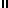 